PARTICIPANT REGISTRATION FORM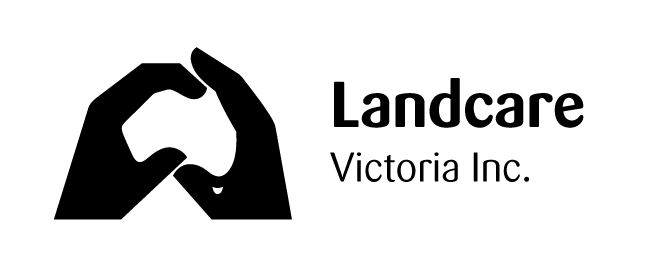 All volunteers participating at this site must be registered. Please fill in your details below.Children under the age of 18 must have a parent/guardian sign on their behalf.In the interests of COVID safety, please tick to confirm you are not currently experiencing COVID symptoms and that you are up-to-date with the current COVID-19 vaccination schedule as defined by ATAGI, or have shown a valid medical exemption to the listed COVID Marshall.LANDCARE VICTORIA INC. MEMBER GROUP NAME:DATE:SITE:ACTIVITY/EVENT:SITE COORDINATOR’S NAME:CONTACT NUMBER:CONTACT EMAIL:COVID MARSHALL’S NAME:CONTACT NUMBER:CONTACT EMAIL:FIRST NAMELAST NAMEPHONENUMBERUNDER
18? 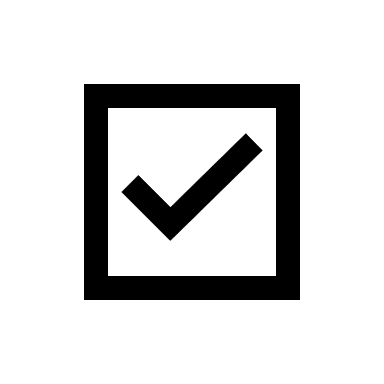 FREE OF COVID SYMPTOMS?UP-TO-DATE WITH COVID VACCINATIONS?TIMEARRIVEDTIMEDEPARTEDSIGNATURE(INCLUDE FULL NAME IF PARENT OR GUARDIAN)FIRST NAMELAST NAMEPHONENUMBERUNDER
18? FREE OF COVID SYMPTOMS?UP-TO-DATE WITH COVID VACCINATIONS?TIMEARRIVEDTIMEDEPARTEDSIGNATURE(INCLUDE FULL NAME IF PARENT OR GUARDIAN)